от 14 мая 2021 года									           № 523О внесении изменений в постановление администрации городского округа город Шахунья Нижегородской области от 14.08.2018 № 1113 «Об утверждении Порядка предоставления материальной помощи инвалидам и ветеранам Великой Отечественной войны 1941-1945 годов, не имеющим права на обеспечение жильем по основаниям, установленным Федеральным законом от 12 января 1995 года        № 5-ФЗ «О ветеранах», на проведение капитального ремонта жилого помещения»Администрация городского округа город Шахунья Нижегородской области 
п о с т а н о в л я е т: В постановление администрации городского округа город Шахунья Нижегородской области от 14.08.2018 № 1113 «Об утверждении Порядка предоставления материальной помощи инвалидам и ветеранам Великой Отечественной войны 1941-1945 годов, не имеющим права на обеспечение жильем по основаниям, установленным Федеральным законом от 12 января 1995 года № 5-ФЗ «О ветеранах», на проведение капитального ремонта жилого помещения» (с изменениями от 19.03.2019    № 282, от 03.02.2021 № 131) внести следующие изменения:Ввести в состав комиссии по предоставлению материальной помощи инвалидам и ветеранам Великой Отечественной войны 1941-1945 годов, не имеющим права на обеспечение жильем по основаниям, установленным Федеральным законом от 12 января 1995 года № 5-ФЗ «О ветеранах», на проведение капитального ремонта жилого помещения (далее – Комиссия):- Федяеву Н.Н. – главного специалиста сектора жилищной политики администрации городского округа город Шахунья Нижегородской области, секретаря комиссии;- Лопатину Е.С. – начальника сектора по бухгалтерскому учету и отчетности администрации городского округа город Шахунья Нижегородской области.1.2. Вывести из состава Комиссии:- Грицкевич И.В.2. Настоящее постановление вступает в силу с момента его подписания.     3. Начальнику общего отдела администрации городского округа город Шахунья обеспечить размещение данного постановления на официальном сайте администрации городского округа город Шахунья Нижегородской области.  4. Контроль за исполнением настоящего постановления возложить на первого заместителя главы администрации городского округа город Шахунья Нижегородской области.Глава местного самоуправлениягородского округа город Шахунья						          Р.В.Кошелев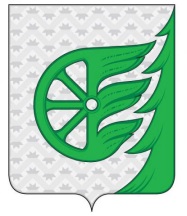 Администрация городского округа город ШахуньяНижегородской областиП О С Т А Н О В Л Е Н И Е